Agjencia e Lajmeve-News Agencywww.kosovapress.com Adresa: Rruga “Hamëz Jashari” nr.28, PrishtinëEmaili: konkurse@kosovapress.com Tel: 038 249 721KONKURSAgjencia e Lajmeve KosovaPress shpallë konkurs për: 2 redaktorë/e1 përkthyeseKushtet:Kërkohen Redaktor apo gazetarë/e me përvojë pune, me orar te plotë.Kërkohet përkthyese me përvojëNjohja e gjuhës angleze është e obliguar.Paga sipas marrëveshjesKandidatet duhet të dërgojnë CV e tyre në zyret e redaksisë apo në email adresën konkurse@kosovapress.com.Konkursi mbetët i hapur nga data 15 janar deri me 25 janar 2018. 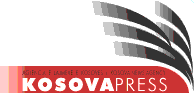 